«Красивая осанка – залог здоровья»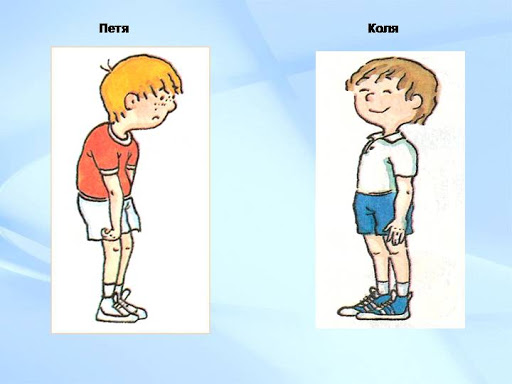         Предупредить развитие неправильной осанки легче, чем потомтрудиться над ее исправлением и бороться с недугами позвоночника. Чемраньше родители задумаются об этом – тем лучше.       С приходом холодной и долгой зимы наши детки большую частьвремени проводят в помещениях, где недостаточно места для веселойбеготни и спортивных игр. Малыши занимаются, рисуют, лепят, как правило,сидя. А ведь долгое и тем более неправильное сидение ребенка можетпривести к искривлению позвоночника. 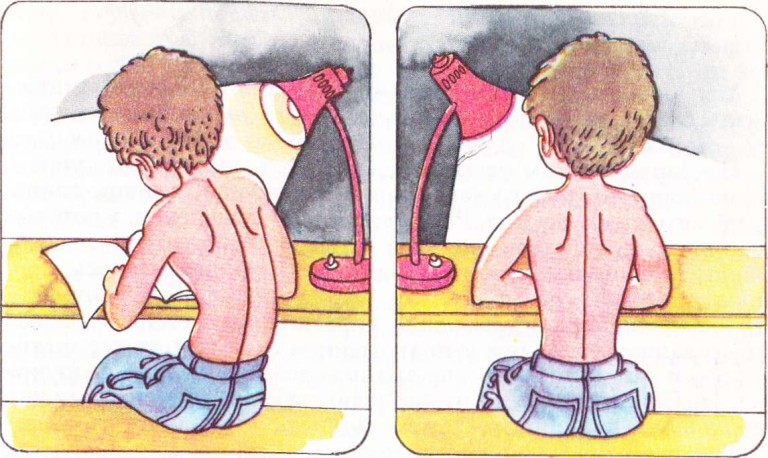 Чем же помочь нашим малышам?        Взрослым нужно следить, чтобы ребенок не горбился во время занятийи не сидел слишком долго (особенно это касается карапузов, которые непосещают детский сад). Например, после раскрашивания картинок лучшепредложить крохе какое-нибудь подвижное занятие – помочь убрать посудусо стола или красиво расставить игрушки на полке.       Побеседуйте с ребенком о том, для чего нужно учиться сидеть и стоятьне сутулясь. Расскажите, что еще в старину на Руси добрым молодцемназывали такого мужчину, который был строен, подтянут, ходил с прямойспиной и гордо поднятой головой. Про таких говорили – статный человекили осанистый. Не изменилось отношение к людям с красивой осанкой исегодня. Как правило, они уверены в себе и имеют хорошее здоровье.  Обратите внимание малыша на осанку положительных сказочныхперсонажей (Иван Царевич, Василиса Прекрасная и т.д.), известных людей –спортсменов, артистов, танцоров. В качестве антипримера можно вспомнитьту же Бабу Ягу, которая на всех книжных иллюстрациях изображаетсясгорбленной.        Обратитесь к детскому анатомическому атласу и покажите малышу накартинках, как устроен человеческий скелет, что происходит спозвоночником при искривлении, какие внутренние органы будут зажаты,если сутулиться.        Не обойтись без гимнастики. Если вы с ребенком заранее побеседовалио необходимости укреплять позвоночник, кроха уже не будет считатьзарядку бесполезным занятием. Но чтобы малыш в это время не заскучал,постарайтесь использовать простые игровые приемы. Упражнений, которыепомогают улучшить осанку, очень много. Заранее подготовьте коврик, мяч,ленту, гимнастическую палку.Прятки         Малыш стоит, выпрямив спинку, ноги соединены вместе, руки – в«замочке» за шеей. Делаем полуприсед, округляем спинку и, опуская головувниз и соединяя локоточки, немного наклоняемся вперед. Вот и спряталсякроха! А теперь медленно выпрямляем ножки, локти разворачиваем встороны, стараясь соединить лопатки, а голову поднимаем вверх.Каталки-прилипалки       Стоя спиной к стене, малыш прижимает нижней частью спины мячик(средних размеров). Держа руки вдоль туловища, ребенок медленноприседает и опять встает. При этом он как будто прилип к мячику, катает егопо стенке вверх-вниз.Перекати колбаску       Ребенок ложится на спину. Ножки прижаты друг к другу, рукивытянуты над головой, прижимают ушки. Малыш начинает перекатыватьсяпо коврику вправо, а потом влево. При этом он должен сохранить прямоеположение тела.Канатоходец      Ленту длиной 3-4 метра мама кладет на пол – это будет канат. А юныйканатоходец должен встать на него, сомкнув за спиной руки «в замочек», ипройти, не потеряв равновесие. Спинку и голову малыш держит прямо,смотреть на ленточную дорожку можно только глазками.Поглядим по сторонам       Сидя на коврике, ножки раздвинем пошире, а руки поднимем посторонам. Спинку малыш должен выпрямить и, не сутулясь, поворачиватьсято вправо, то влево.Самолетик        Малыш стоит на носочках, спинку распрямил, руки вытянул встороны, как крылья у самолетика. Начинает медленно вращаться в однусторону, затем в обратную, старается сохранить равновесие. Это упражнениеможно делать и с гимнастической палкой.Таким образом, такие комплексы не только хорошо воздействуют навесь организм, но и служат эффективным средством для формированияправильной осанки у детей дошкольного возраста.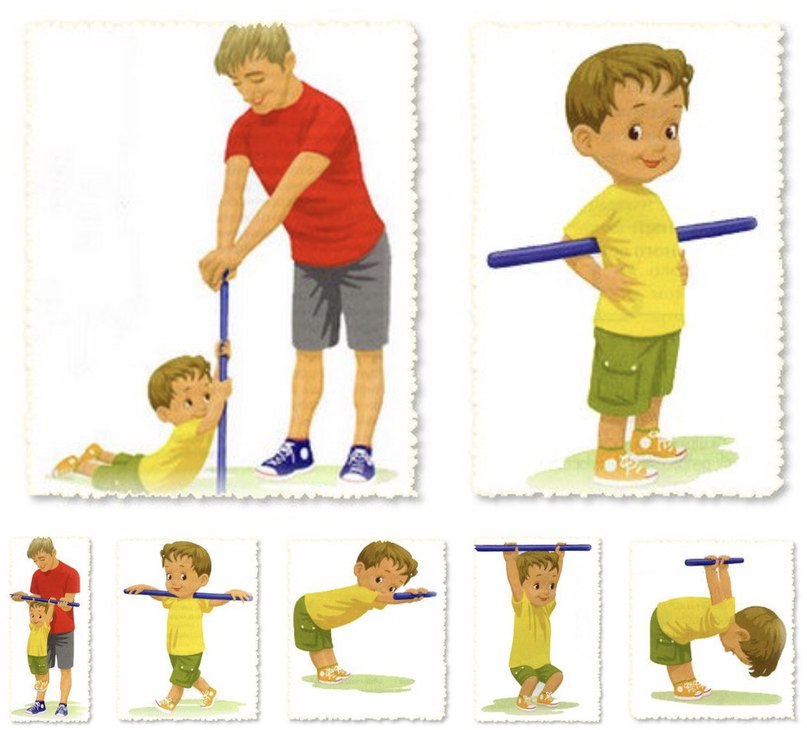 Инструктор по ФК Полушкина С.Н.